ЧЕРКАСЬКА МІСЬКА РАДА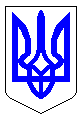 ЧЕРКАСЬКА МІСЬКА РАДАВИКОНАВЧИЙ КОМІТЕТРІШЕННЯВід 25.06.2019 № 705Про затвердження акту прийому-передачі відомчого житлового фонду - гуртожитків по пров. М. Ханенка, 2,4 та по вул. Хоменка, 12 у власність територіальної громади м. Черкаси                На виконання рішення Черкаської міської ради від 18.10.2018 № 2-3690 «Про згоду щодо безоплатної передачі у власність територіальної громади       м. Черкаси житлового будинку № 31 по вул. Небесної Сотні, гуртожитків по пров. М. Ханенка, 2,4, по вул. Хоменка,12, по вул. В. Чорновола 245/1 та зовнішніх інженерних мереж до них», розглянувши акти приймання-передачі відомчого житлового фонду у власність територіальної громади м. Черкаси, підписаних комісією створеною рішенням виконавчого комітету Черкаської міської ради від 19.02.2019 № 184 «Про утворення комісії для прийому – передачі внутрішньо будинкових інженерних мереж гуртожитків по пров.       М. Ханенка, 2,4 та гуртожитку по вул. Хоменка, 12» відповідно до п. 9 «Положення про порядок передачі в комунальну власність державного житлового фонду, що перебував у повному господарському віданні або в оперативному управлінні підприємств, установ та організацій», затвердженого постановою Кабінету Міністрів України від 6 листопада 1995 року № 891, виконавчий комітет Черкаської міської ради ВИРІШИВ:          1. Затвердити акти приймання-передачі відомчого житлового фонду - гуртожитків по пров. М.Ханенка, 2,4 та по вул. Хоменка, 12 у власність територіальної громади м. Черкаси з подальшою передачею їх на баланс комунального підприємства «Соснівська служба утримання будинків» (додаються).           2. Контроль за виконанням рішення покласти на директора департаменту економіки та розвитку Черкаської міської ради Удод І.І. Міський голова                                                                             А.В. Бондаренко